	    Victoria Government Gazette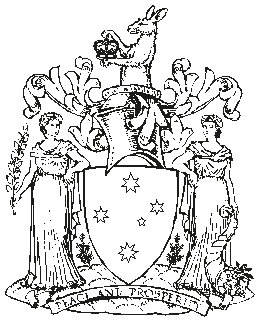 No. S 237 Tuesday 18 June 2019By Authority of Victorian Government PrinterDomestic Animals Act 1994ORDER EXEMPTING GRV GREYHOUNDS FROM THE OPERATION OF SECTIONS 12B(a) AND 12C(a)Order in CouncilThe Governor in Council under section 5 of the Domestic Animals Act 1994 makes the following Order:1         ObjectiveThe objective of this Order is to exempt a class of animal, being a GRV greyhound, from the operation of sections 12B(a) and 12C(a) of the Domestic Animals Act 1994.2         Authorising provisionThis Order is made under section 5 of the Domestic Animals Act 1994.3         CommencementThis Order takes effect from 1 July 2019.4         ExemptionA GRV greyhound is exempt from the operation of sections 12B(a) and 12C(a) of theDomestic Animals Act 1994.Note:Section 3 of the Domestic Animals Act 1994 defines a GRV greyhound as a greyhound registered with Greyhound RacingVictoria except a greyhound that has –gone through a greyhound adoption program operated by Greyhound Racing Victoria; orbeen retired from the industry and is being kept in the community as a pet by a person who is not registered by Greyhound Racing Victoria as a greyhound racing participant.Dated 18 June 2019Responsible Minister: JACLYN SYMESMinister for AgriculturePIETA TAVROU Clerk of the Executive Council